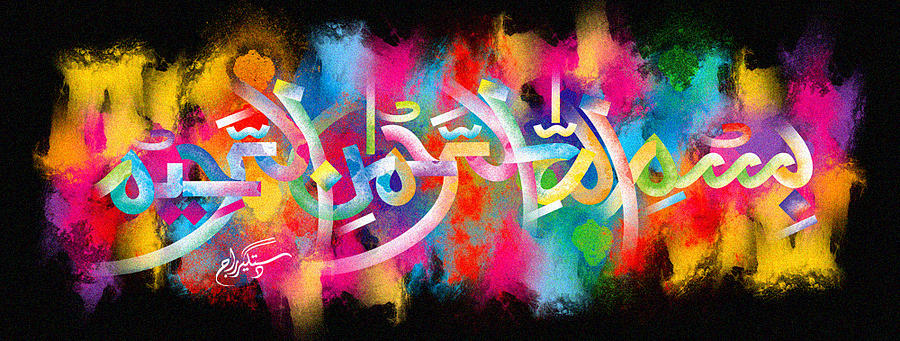 The Miracle Tesco Cheese Pastry The Exclusive Islamic Miracle Photographs of Dr Umar Elahi AzamFriday 18th December 2015Manchester, UKIntroductionThere was at least oneimpression of the Name of Allah  on the external surface.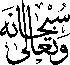 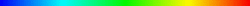 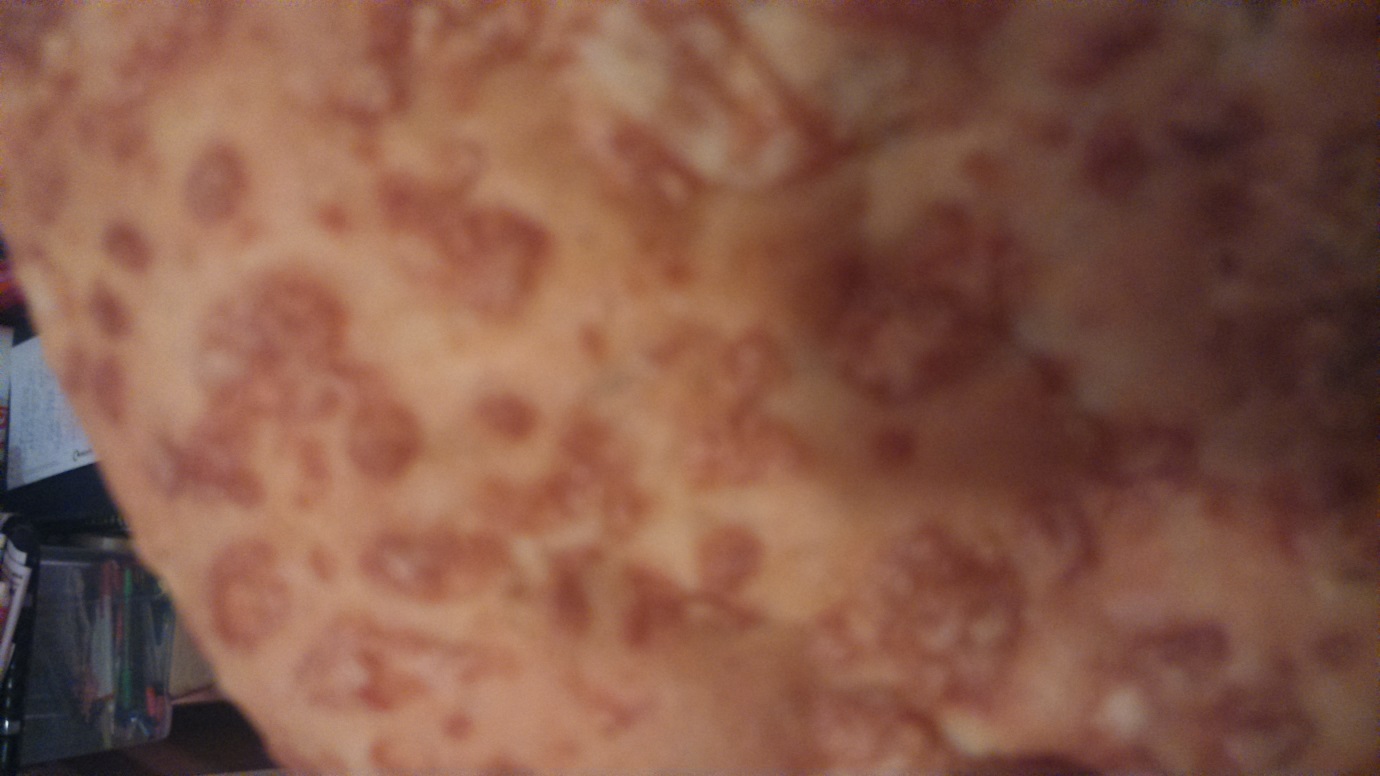 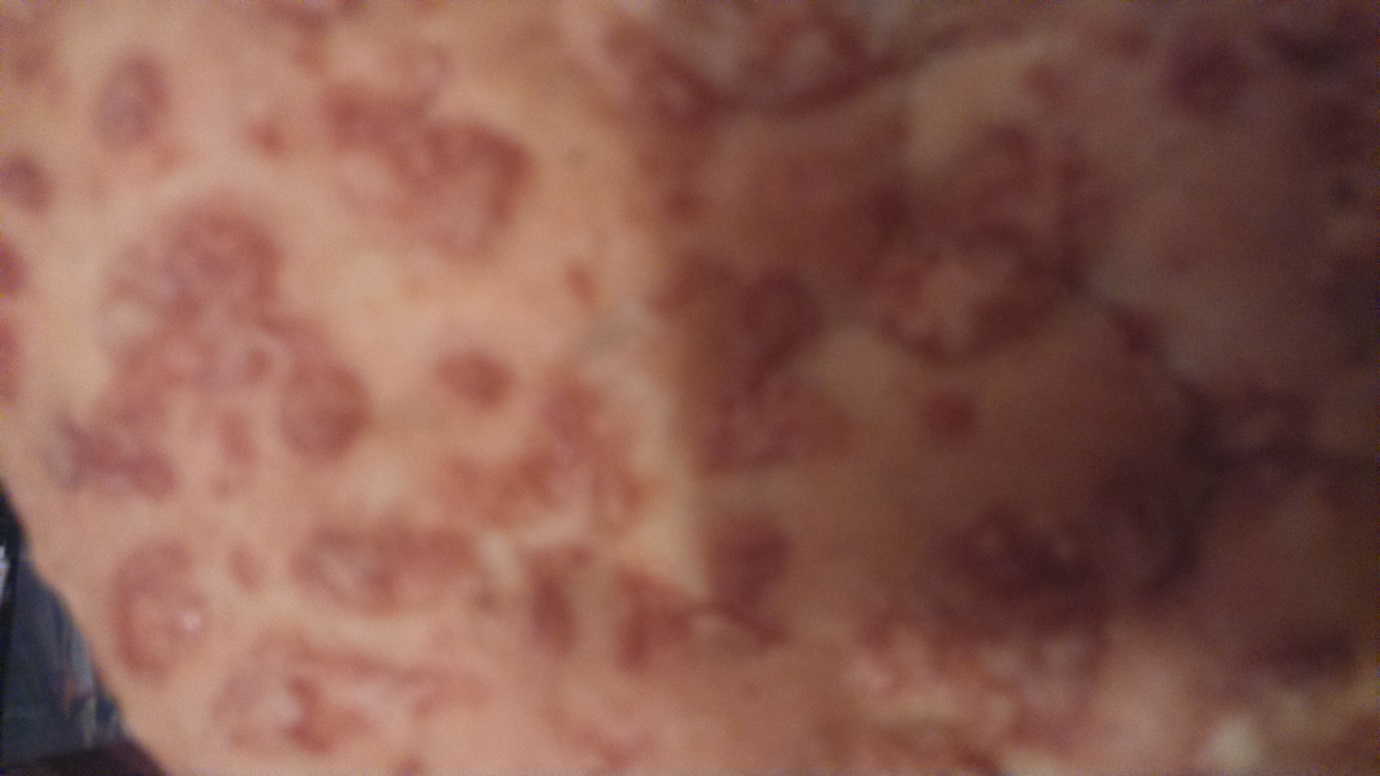 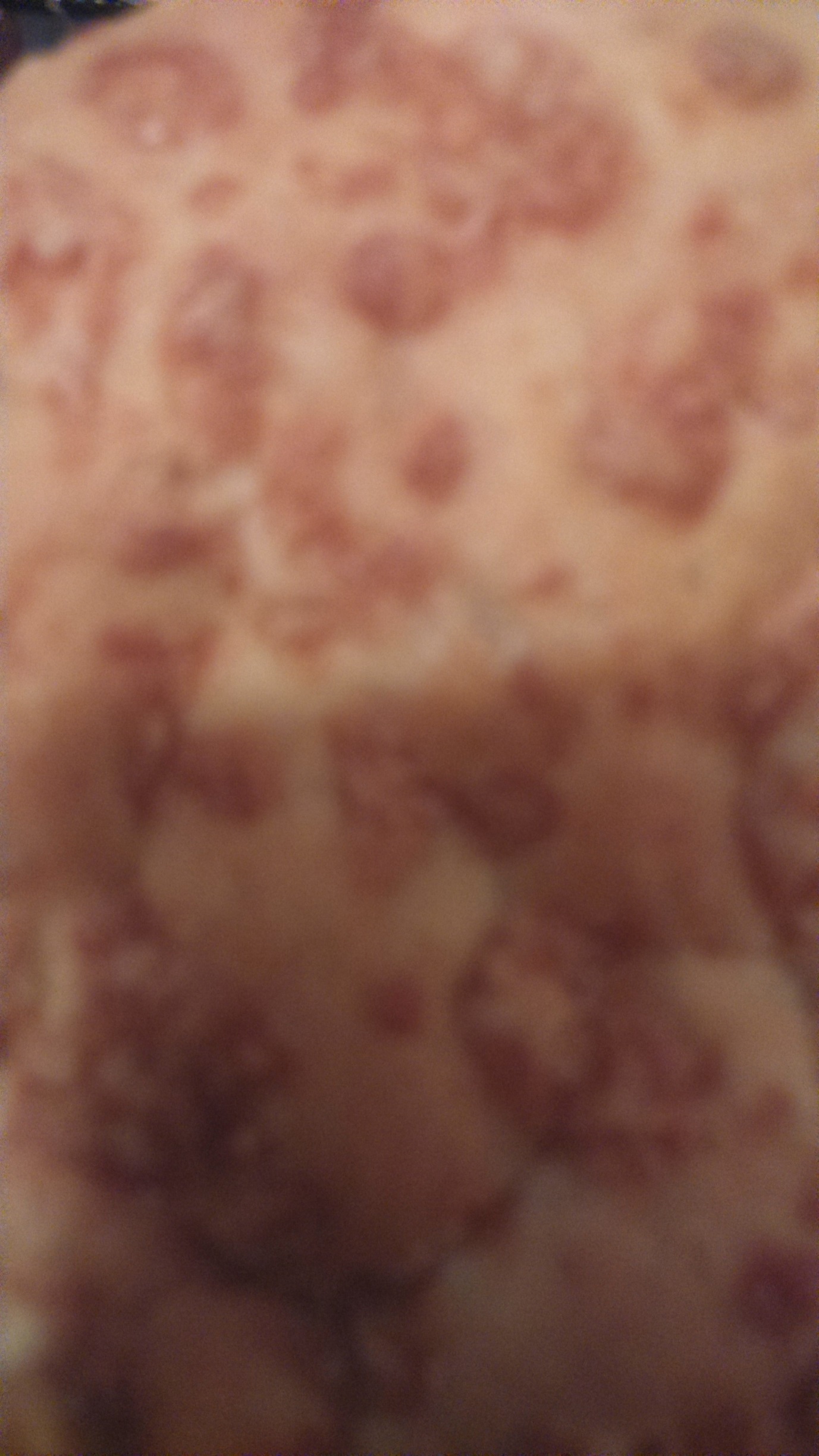 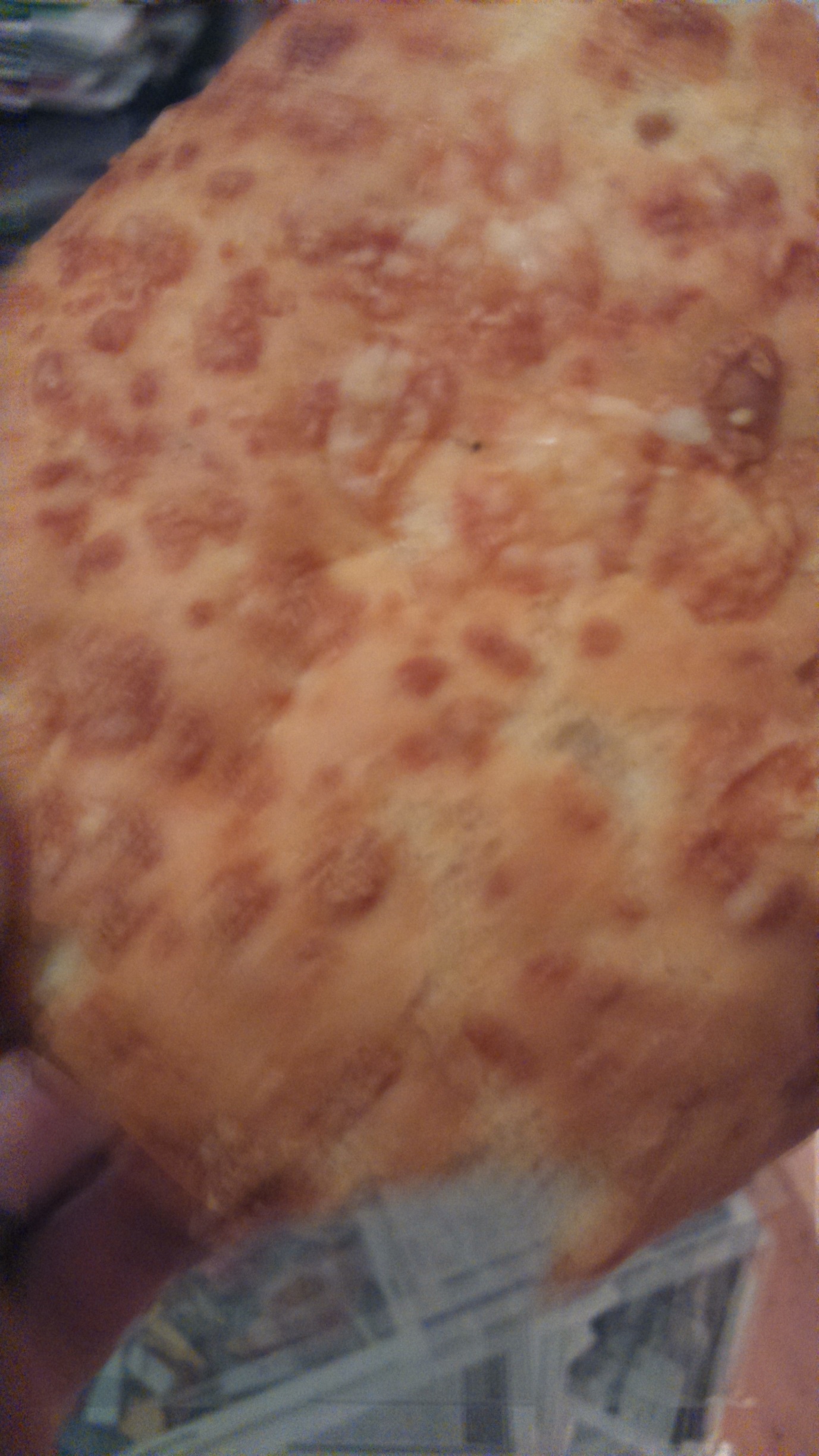 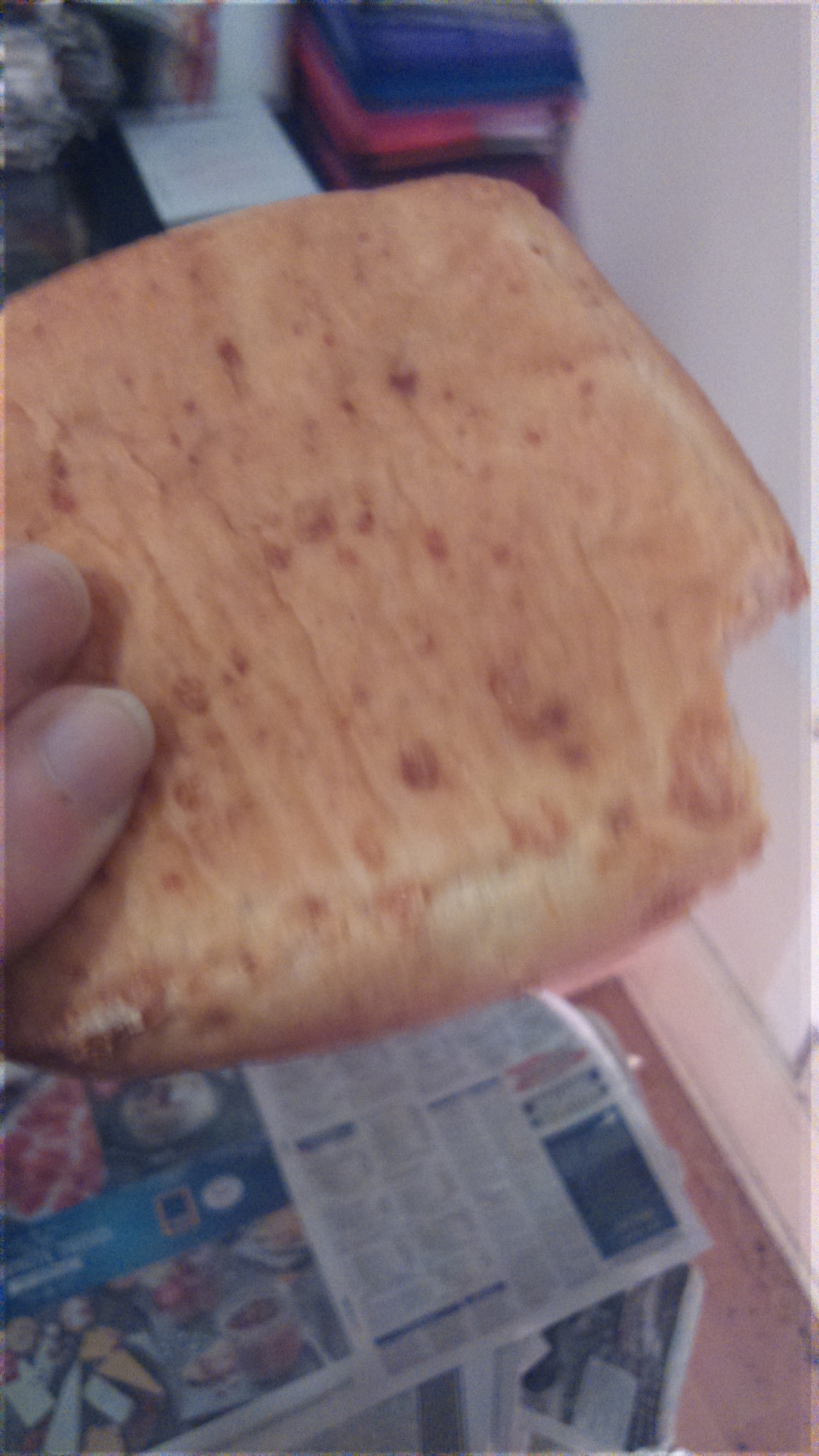 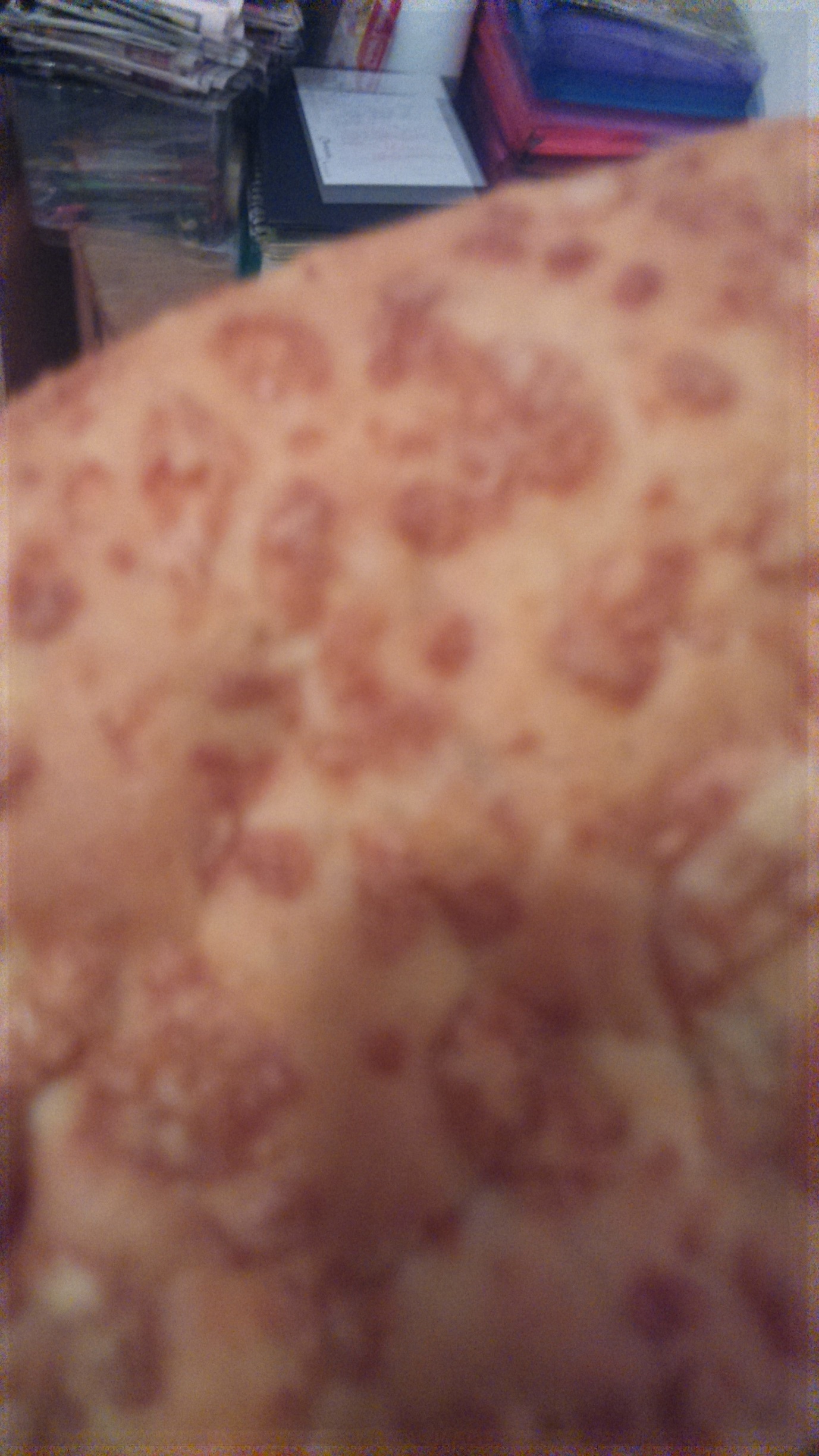 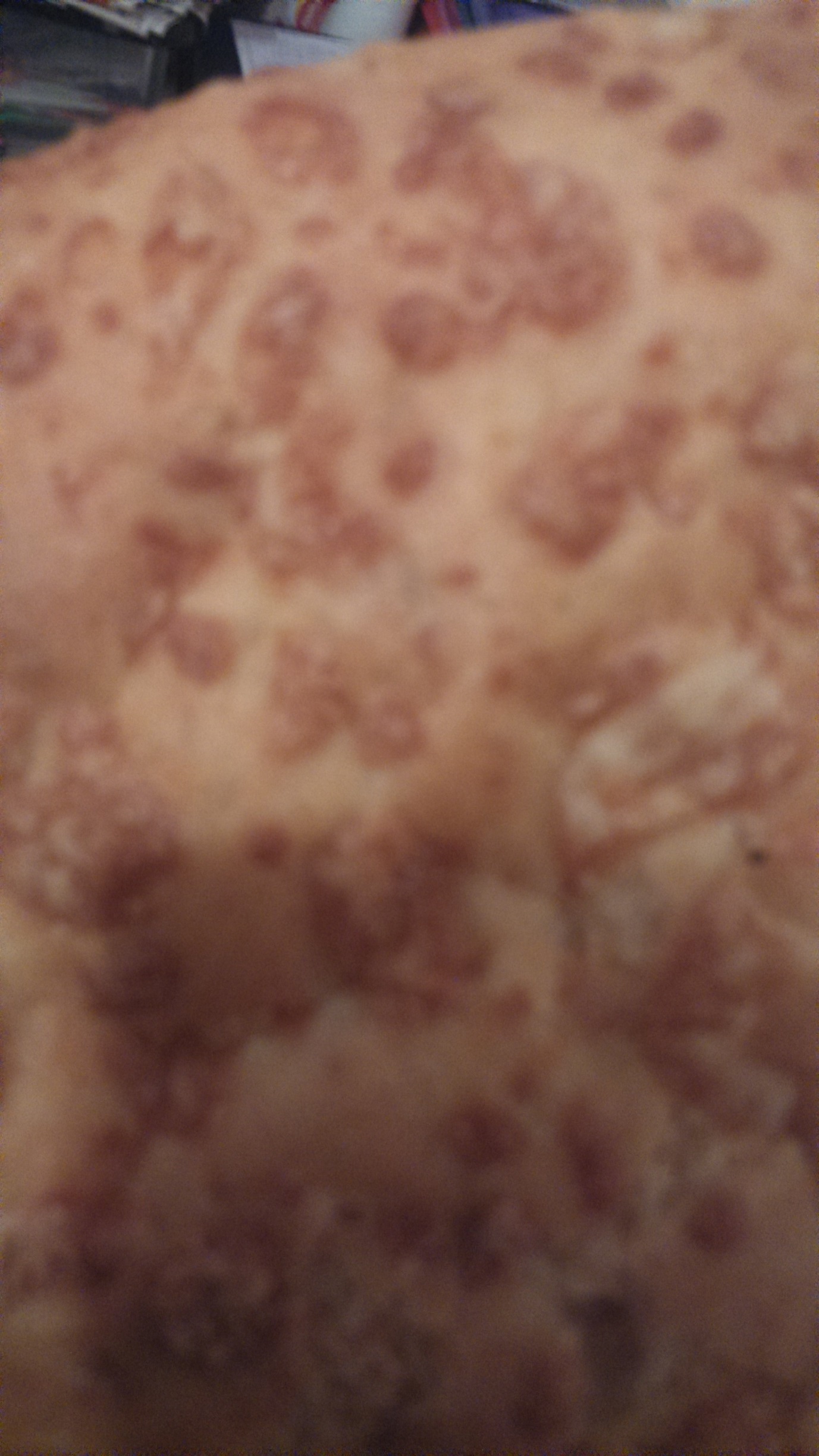 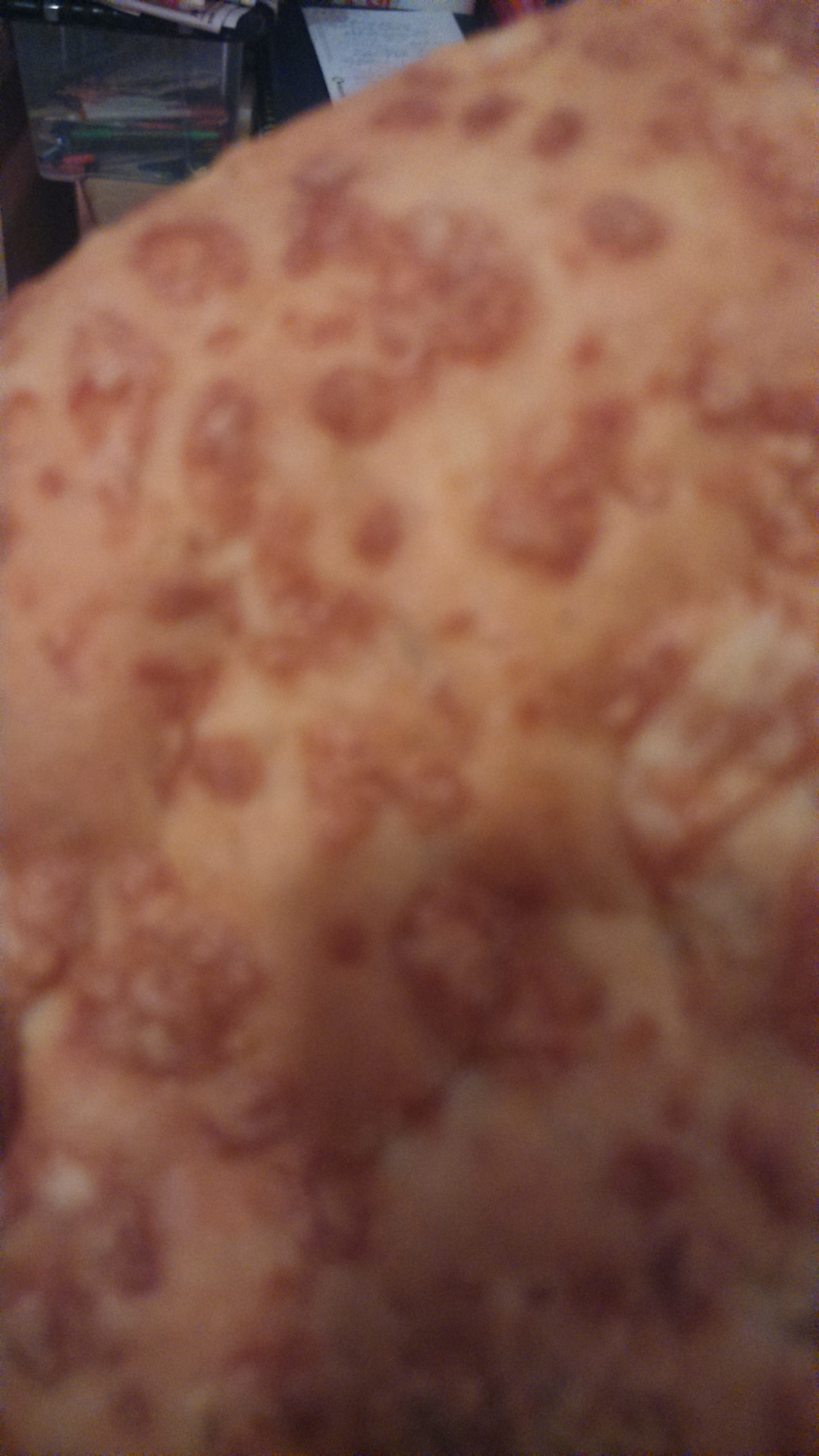 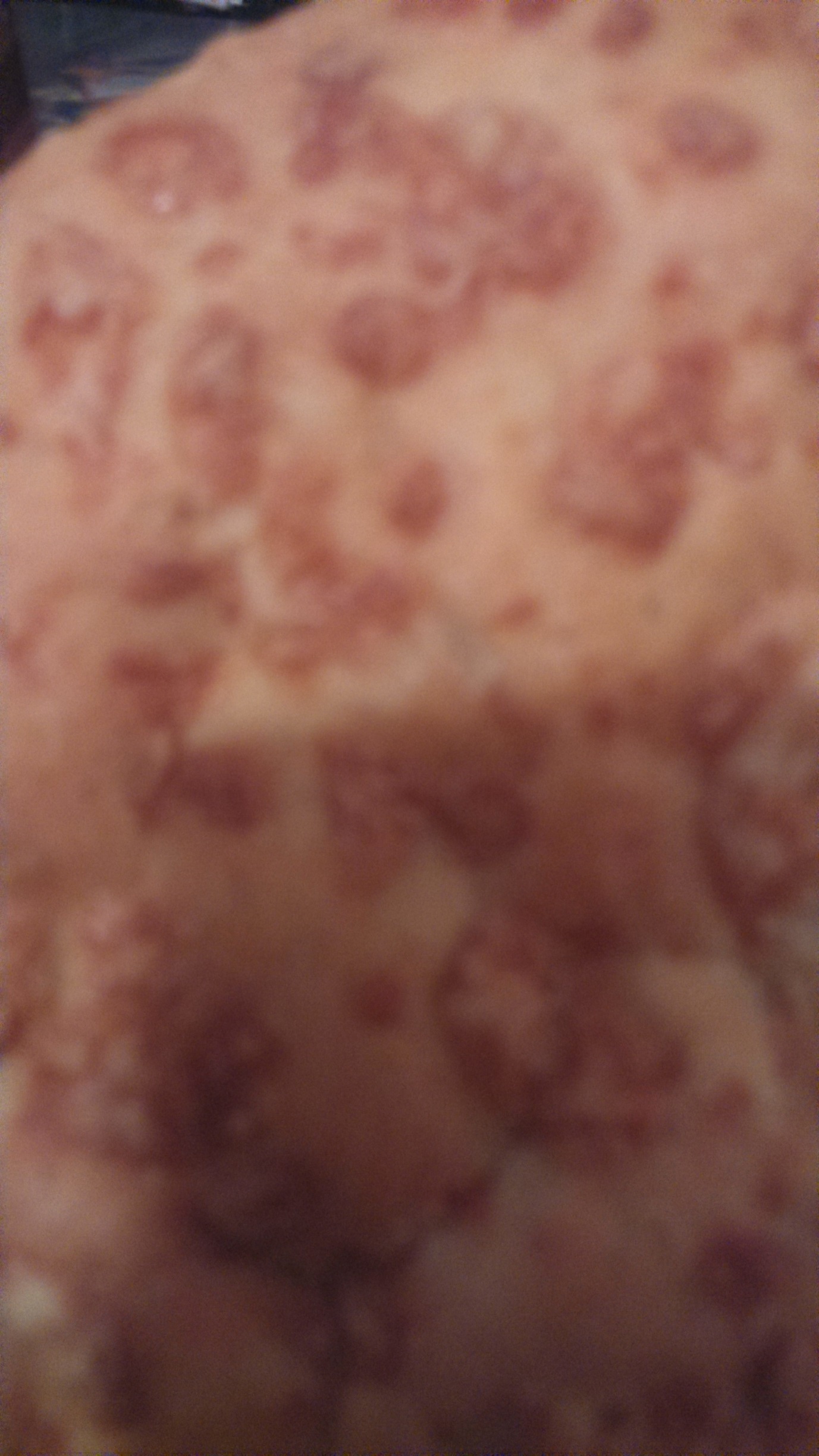 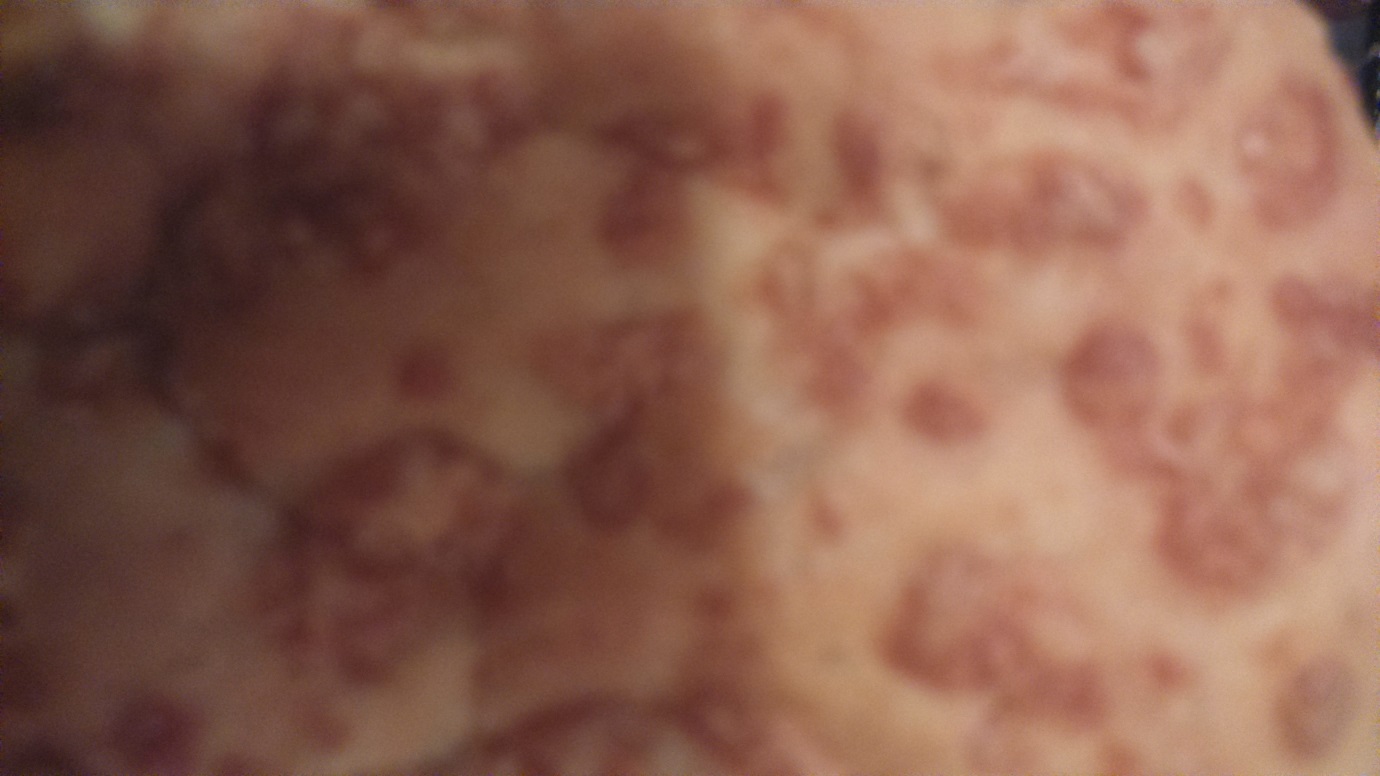 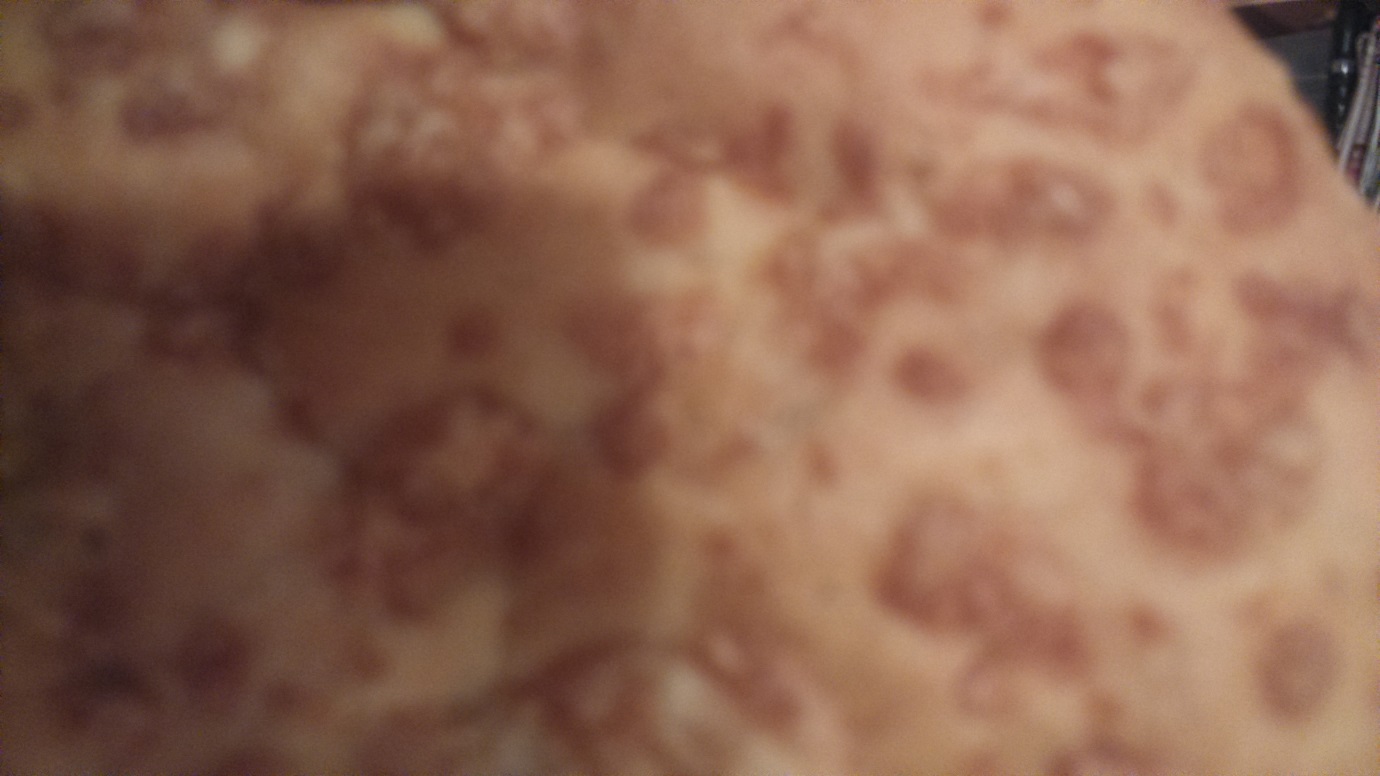 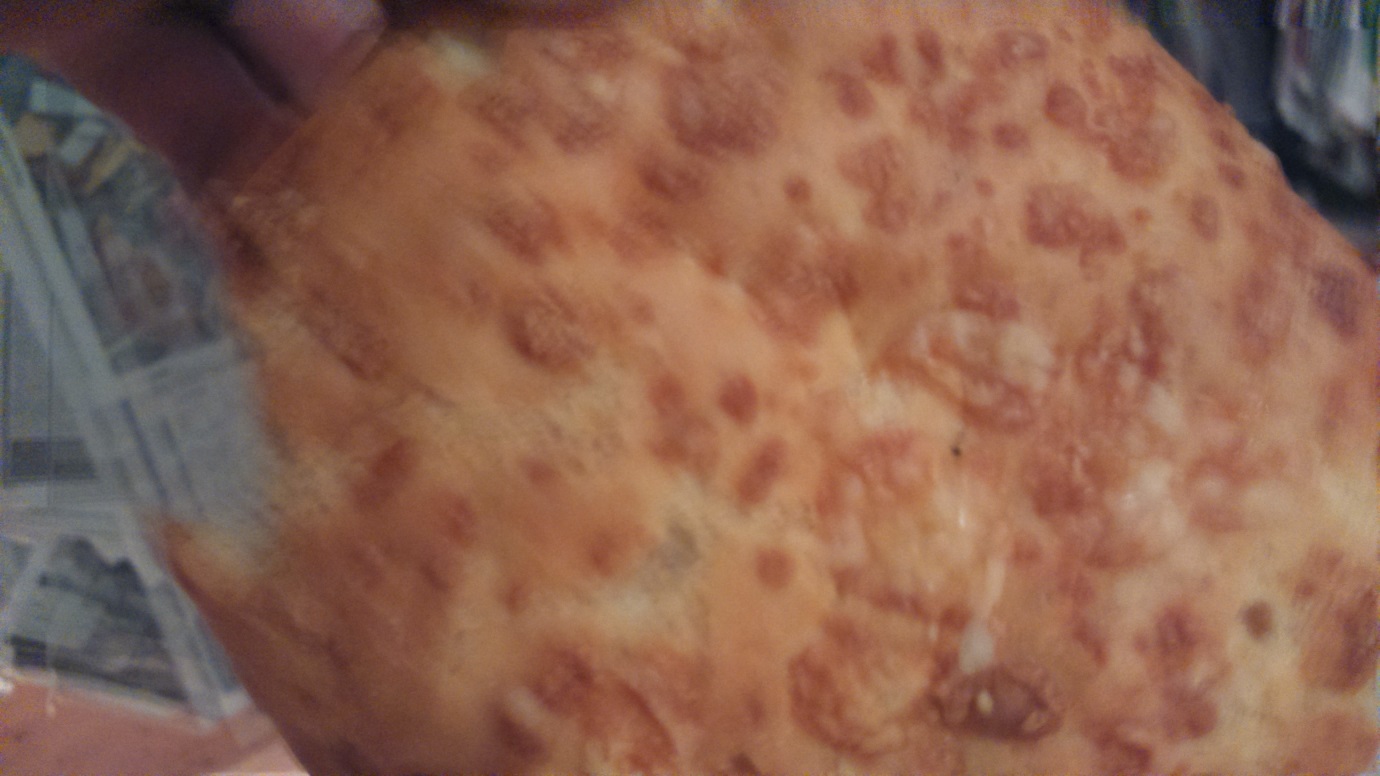 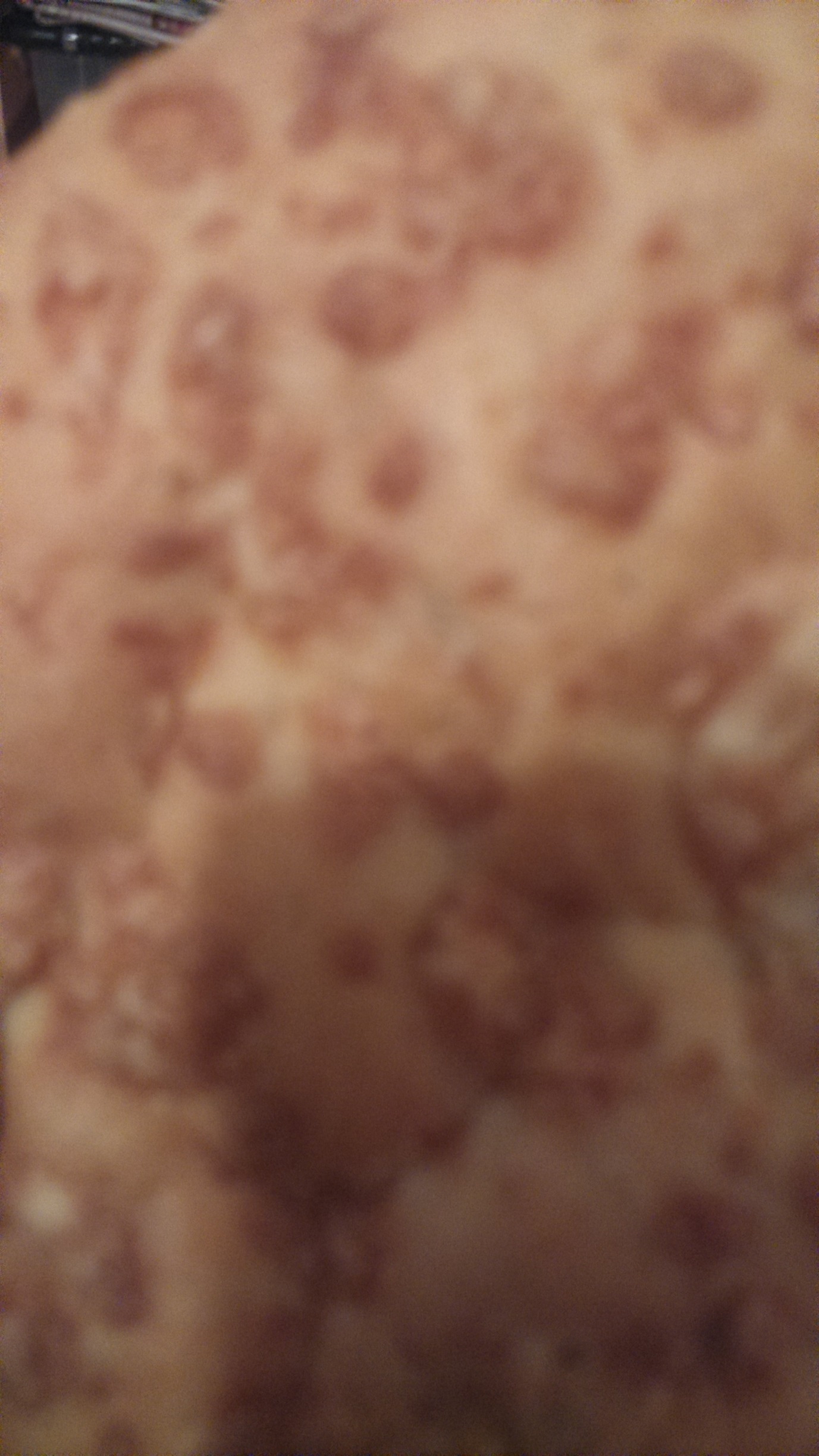 